Тема урока:   «Делители числа»Тип урока:   комбинированныйФорма урока:   мультимедийная презентацияЦели урока:                             ввести новые понятия: делитель и                                         кратное;                          обобщить понятие «деление чисел»,                                научить решать задачи на нахождение                            делителей и кратных.Ход урока: 1.  Организационный момент 2.  Устный счет (слайд)                                                                                                                   (должны  заметить дети)                          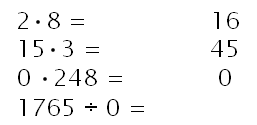              главный закон деленияВыполните вычисления по схеме:3. Изучение нового материала. Повторение правил деления чисел, компоненты деления.Давайте решим задачу. (слайд)48 карандашей разложили поровну в 4 коробки. Сколько карандашей лежит в каждой коробке? Предложите, пожалуйста, свой путь решения. Хорошо. Давайте посмотрим на слайд.Решение:Пусть в каждой коробке  x карандашей,Тогда по условию    x•4=48Давайте вспомним какое действие называют делением?Правило: действие, с помощью которого по произведению и одному из множителей находят другой множитель, называют делением.Т.е.     x=48:4           X=12И обратите внимание, еще раз, как правильно записывается ответ.Ответ: в каждой коробке по 12 карандашей.Теперь давайте вспомним как называются компоненты деления (слайд)48:4=12Делимое    делитель   частноеТ.е. чтобы найти неизвестный делитель надо…Правило: чтобы найти неизвестный делитель, надо делимое разделить на частное.Теперь мы можем сформулировать новое правило:Правило:  число  а делится на число в, если можно подобрать такое число с, что верно а=в•сМожно это правило записать в виде схемы:а÷в=с     если     а=в•сРассмотрим это правило на примере:                60÷10,  т.е.            60=10•6          10  делитель 60.Как вы думаете, есть ли еще делители у числа 60?Да есть     1,2,4,6,30,60А вот, например, 8 – не является делителем 60, так как нет такого натурального числа, которое бы в произведении с 8 дало 60.Давайте найдем делители числа 24.1 и 24 – это очевидно,Чтобы найти остальные делители, будем проверять подряд все числа, начиная с 2.2,3,4,6,8,12 – других делителей нет.Следовательно, 24 имеет 8 делителей.Можно сократить вычисления, если записать один делитель и сразу же другой, являющийся частным от деления 24 на найденный делитель, т.е.  1      2      3     424    12     8     6                       дальше числа будут повторятьсяПосмотрите на экран. (слайд)Пусть даны два числа  45   и   945:9  следовательно 9- делитель 45А можно сказать по-другому:45 – кратное 9Вопрос:  48 кратно 8 ?Правило: если число а делится на число в, то число в называется делителем числа а, а число а- кратным числа в  (слайд)(Слайд)  Что также, как и предыдущее правило, можно записать в виде                                                             Если    а:в=с ,    тоКратное      делитель       кстати, тоже делитель Давайте решим задачу (слайд)847:11=77Будет ли 77 делителем числа 847?  Ответ поясните.4. Физ. Минутка. (слайд)Включается музыка.  Дети, встаньте. Давайте представим что мы на море и плаваем. 1мин. 5. Обрабатывание нового материала в решении задач.Классная работа: № 517,  519,  520(а),   522- дополнительно.6. Подведение итогов.1.Сегодня мы выучили новые понятия. Какие?2.  Записали и должны запомнить правила-схемы.3. объявление оценок                4. Д/з: № 514, 518, п. 6.1- правила.Используемая литература:Математика 5, под редакцией Дорофеева